含山县人民医院2020年公开招聘部分岗位工作人员职位表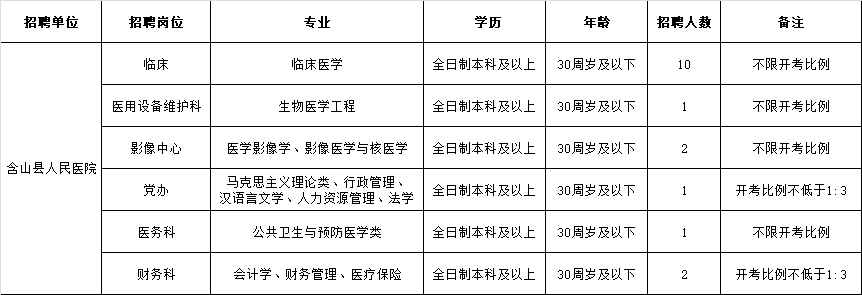 